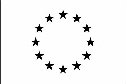 Giuseppe ComiRUOLO ATTUALE
Professore ordinarioInformazioni personaliLuogo e data di nascita: Monza, 22/02/1954Cittadinanza Italiana: Udine, Viale Cadore 59 – Via A. Sciesa 2, Cernusco Sul Naviglio (MI): giuseppe.comi@uniud.it +39 3389918561 │+39 0432 558129Esperienza lavorativaDa 07/05/1988  ad oggiUNIVERSITÀ DEGLI STUDI DI UDINE Docente di Microbiologia degli Alimenti - settore scientifico AGR/16Dal 07/05/1988  Al 28/02/2000 qualifica professore Associato
Università degli Studi di UdineDocente di Microbiologia degli Alimenti - settore scientifico AGR/16Dal 01/03/2000 a oggi.qualifica Professore Ordinario
Università degli Studi di UdineDocente di Microbiologia degli Alimenti - settore scientifico AGR/16Istruzione e FormazioneData 25/01/1978
Università degli Studi di MilanoTitolo conseguito Dottore in Biologia
Data Luglio 1973
Scuola Liceo Scientifico Villoresi (Monza)Titolo conseguito Maturità ScientificaCapacità e competenze personaliAltroDirettore Biblioteca di Scienze (CIB7) della Facoltà di agraria per 3 anni.Delegato del Rettore per Expo 2015; Organizza 3 Congressi per Expo.Insegna Microbiologia Applicata alle Produzioni Alimentari presso il MAFOOD (Master food and management) College e Università di Castellanza dal 2014 al 2017.E' coautore di un brevetto internazionale, in quanto scopritore di primers per PCR per individuare e identificare Listeria monocytogenes negli alimenti (A.A. 1996).PubblicazioniAutore o co-autore di 219 pubblicazioni scientifiche su riviste indicizzate.Autore di numerose pubblicazioni a stampa, di diversi capitoli di libri a carattere nazionale e internazionale.Pubblicazioni su riviste internazionali: 219Atti in congressi internazionali: 78Pubblicazioni su riviste nazionali: 265Atti in congressi nazionali: 67Capitoli di libri a carattere nazionale: 17Capitoli di libri a carattere internazionale: 7H. Index value: 45 (www.scopus.com).Citazioni: 6610Attività di ricercaResponsabile di gruppi di ricerca nel settoreResponsabile di 11 Unità Operative di progetti finanziati da Istituzioni Nazionali e Internazionali. Partecipazioni a Comitati scientificiE’ editorial board delle seguenti riviste scientifiche internazionali:Avanced studies in Biology – Hikari Ltd – http://m-hikari.com/International Journal of Microbiology – Hindawi Publishing Company http://www.hindawi.com/Scientifica/Microbiologyhttp://www.scientifica.com/editors/microbiology/ “Journal of Microbiological Studies (Zeal Scienza). http://zealscienza.com/zealscienza/index.php/journal-of-microbiological-studiesE.Microbiology. :http://issrpublishing.com/emicrobiology/Microbiology – An International Journal.  http://www.tsijournals.com/journals/microbiology-an-international-journalFood Microbiology - Editorial Board -  https://www.journals.elsevier.com/food-microbiologyE’ Associate Editor-in-chief of Microorganisms Microorganisms: http://www.mdpi.com/journal/microorganisms/ConvegniRelatore e presentazione poster in 78  convegni scientifici internazionali e 67 nazionali. Autorizzo il trattamento dei miei dati personali ai sensi dell’art. 13 D. Lgs. 30 giugno 2003 n°196 – “Codice in materia di protezione dei dati personali” e dell’art. 13 GDPR 679/16 – “Regolamento europeo sulla protezione dei dati personali"Data, 05/06/2023MadrelinguaItalianoAltre lingueLivelloInglese Medio